Tool 6: Klarheit durch Ziele & Prioritäten

Deine Planung der Woche:


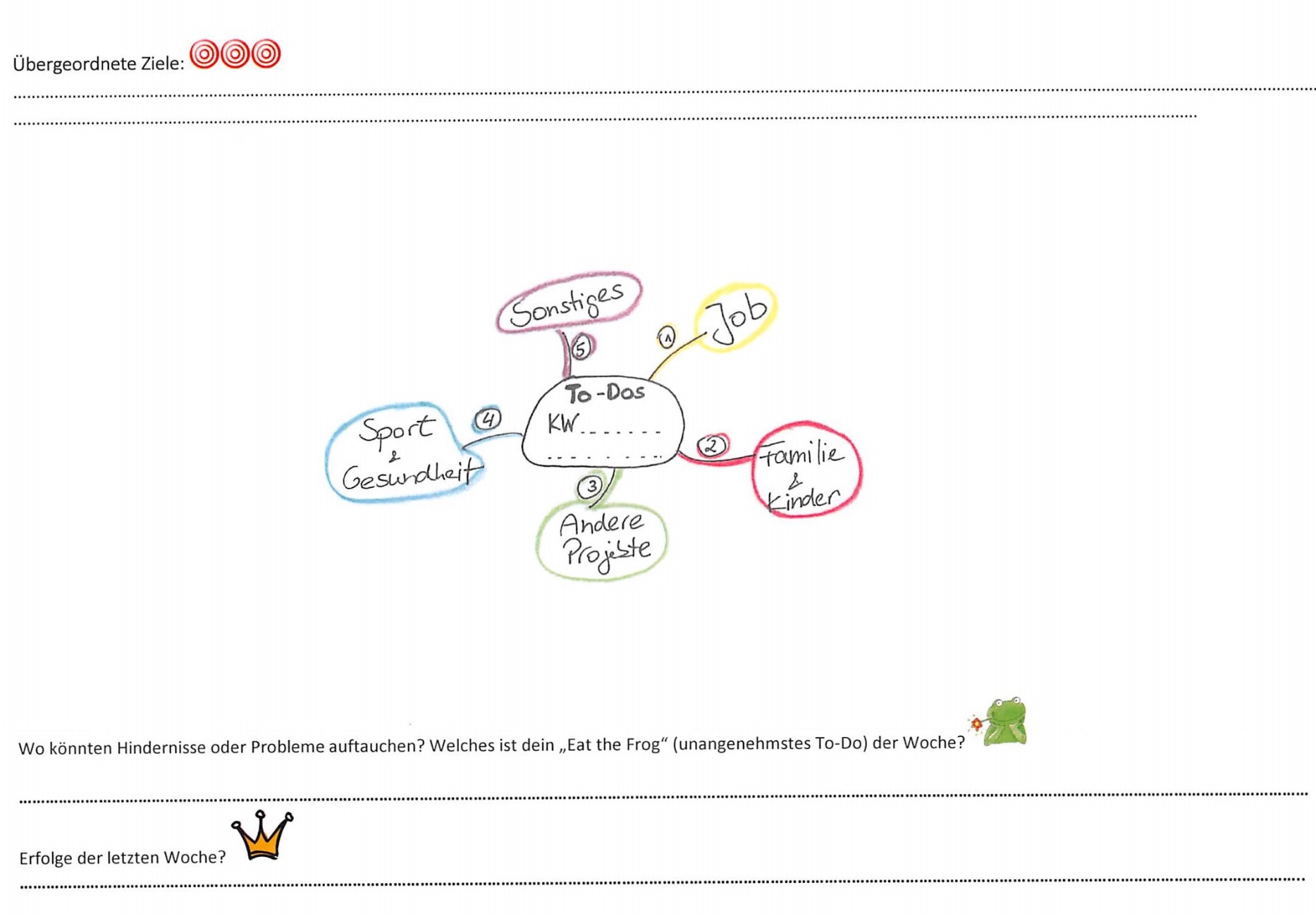 